(Ф 03.02 – 96)Міністерство освіти і науки УкраїниНаціональний авіаційний університетНавчально-науковий Гуманітарний інститут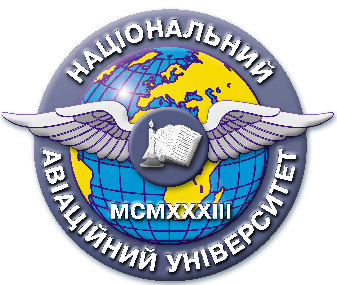 Система менеджменту якостіНАВЧАЛЬНО-МЕТОДИЧНИЙ КОМПЛЕКС навчальної дисципліни«Іноземна мова»Галузь знань:	08 «Право»Спеціальність: 	081 «Право»Спеціалізація:	«Правознавство»СМЯ НАУ НМК 12.01.05 – 01 – 2018КИЇВНавчально-методичний комплекс розробили:завідувач кафедри іноземної філології   ______________ Ковтун О.В.старший викладач кафедри іноземної філології    _________Іванов Є.О.старший викладач кафедри іноземної філології    _________Хайдарі Н.І.викладач кафедри іноземної філології    ____________ ЖуравельТ.В.Навчально-методичний комплекс обговорено та схвалено на засіданні кафедри іноземної філології, протокол №____ від «___» ___________ 2018 р.                                                  Завідувач  кафедри            ______________                   Ковтун О.В.Навчально-методичний комплекс обговорено та схвалено на засіданні НМРР НН ГМІ, протокол № ____  від «___» ____________ 2018 р.  Голова НМРР   		       _____________                 Кокарєва А.М.Рівень документа – 3бПлановий термін між ревізіями – 1 рікКонтрольний примірникЗміст Навчально-методичного КомплексуДисципліна  	«Іноземна мова»Галузь знань:	            08 «Право»Спеціальність: 	081 «Право»Спеціалізація:	«Правознавство»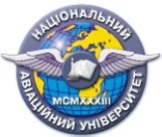 Система менеджменту якостіНавчально-методичний комплекснавчальної дисципліни«Іноземна мова»ШифрдокументаСМЯ НАУ НМК 12.01.05-01-2018Система менеджменту якостіНавчально-методичний комплекснавчальної дисципліни«Іноземна мова»Стор. 2 з 3Стор. 2 з 3Система менеджменту якостіНавчально-методичний комплекснавчальної дисципліни«Іноземна мова»ШифрдокументаСМЯ НАУ НМК 12.01.05-01-2018Система менеджменту якостіНавчально-методичний комплекснавчальної дисципліни«Іноземна мова»Стор. 3 з 3Стор. 3 з 3№Складова комплексуПозначення 
електронного файлу1)Наявність Наявність №Складова комплексуПозначення 
електронного файлу1)друкований 
вигляд2)електронний 
вигляд3)1Навчальна програма 01_ІМ_НП++2Робоча навчальна програма (денна форма навчання) 02_ІМ_РНП_С++3Робоча навчальна програма (заочна форма навчання)  03_ІМ_РНП_З++4Рейтингова система оцінювання (денна форма навчання)04_ІМ_РСО_С+РНП_С5Рейтингова система оцінювання (заочна форма навчання)05_ІМ_РСО_ЗРНП_З6Календарно-тематичний план 06_ІМ_КТП+РНП_С7Методичні рекомендації із самостійної роботи студентів з опанування навчального матеріалу (денна форма навчання)07_ІМ_МР_СРС_С++8Методичні рекомендації з виконання контрольних робіт для студентів заочної форми навчання08_ІМ_МР_КР_З++9Тести з дисципліни09_ ІМ _Т+Приклад10Модульні контрольні роботи10_ІМ_МКР+Приклад11Комплексна контрольна робота11_ ІМ _ККР+Приклад12Затверджені екзаменаційні роботи12_ ІМ _ЕР+Приклад13Навчально-методичні матеріали з дисципліни13_ІМ_НММ+РНП_С